AUTHORIZATION TO DISCLOSE HEALTH INFORMATION TO CLEVELAND CLINIC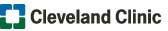 I, the undersigned, authorize the above named sending Facility/Provider as described in Section 2 to release health information as indicated/described above. I understand and acknowledge that the requested health information may contain information regarding physical and mental illness, HIV test results or diagnosis, treatment of AIDS/AIDS-related conditions, and/or alcohol/drug abuse. This authorization does not include permission to release outpatient Psychotherapy Notes as defined below.* Release of Psychotherapy Notes requires a separate authorization.This authorization and consent will expire one year from the date of authorization written below, unless revoked by me (or my legal representative) through written notice presented to above named Facility/Provider as described in Section 2. Any revocation will not apply to information that has already been released in response to this authorization. I understand that treatment, payment, enrollment, or eligibility for benefits will not be based on whether or not I sign this authorization.I understand that the sender of my health information may charge for the service of disclosing medical information and I am responsible for inquiring about these potential charges.If Authorization is not complete, signed and dated, it may be returned and result in my information not being released until completed.Relationship, if not Patient*Psychotherapy Notes are defined as notes that document private, joint, group, or family counseling sessions that are separated from the rest of a patient’s medical records.Submit completed request to the Cleveland Clinic Facility/Mailcode identified in Section 3 above.NOTICE: If you send health information to Cleveland Clinic via email, please know that your message may be sent in an unencrypted email. An unencrypted email means there is a risk that the information in the email and any attachments could potentially be read by a third party when it is sent through the internet.Revision: 12/20161.    Patient Information:1.    Patient Information:Name (First, Middle, Last)Name (First, Middle, Last)Cleveland Clinic Medical Record # if known:Cleveland Clinic Medical Record # if known:Cleveland Clinic Medical Record # if known:Cleveland Clinic Medical Record # if known:Current AddressCurrent AddressCityStateZipLast 4 Digits of Social Security #EmailPhone NumberPhone NumberDate of BirthDate of Birth()//2.Release Information From:Release Information From:3.    Release Information To: CLEVELAND CLINIC3.    Release Information To: CLEVELAND CLINIC3.    Release Information To: CLEVELAND CLINIC3.    Release Information To: CLEVELAND CLINIC3.    Release Information To: CLEVELAND CLINIC3.    Release Information To: CLEVELAND CLINIC3.    Release Information To: CLEVELAND CLINIC3.    Release Information To: CLEVELAND CLINICFacility/Provider:Facility/Provider:Facility/Provider:Facility/Provider:Name of Recipient:Name of Recipient:Name of Recipient:Name of Recipient:Name of Recipient:Facility and/or Mail Code:Facility and/or Mail Code:Facility and/or Mail Code:Facility and/or Mail Code:Facility and/or Mail Code:AddressAddressCity/StateZipAddressAddressAddressAddressAddressCity/StateCity/StateZipZipPhone NumberPhone NumberPhone NumberPhone NumberPhone NumberPhone NumberPhone NumberPhone NumberPhone NumberFax NumberFax Number()())()Select one:PaperSecure electronic delivery (If secureSelect one:PaperSecure electronic delivery (If secureSelect one:PaperSecure electronic delivery (If secureSelect one:PaperSecure electronic delivery (If secureSelect one:PaperSecure electronic delivery (If secureSelect one:PaperSecure electronic delivery (If secureSelect one:PaperSecure electronic delivery (If secureSelect one:PaperSecure electronic delivery (If secureSelect one:PaperSecure electronic delivery (If securedelivery, provide email):delivery, provide email):delivery, provide email):delivery, provide email):delivery, provide email):Purpose for Disclosure:Continuity of CarePurpose for Disclosure:Continuity of CarePurpose for Disclosure:Continuity of CarePurpose for Disclosure:Continuity of CarePurpose for Disclosure:Continuity of CareOther (please indicate)Other (please indicate)Other (please indicate)Other (please indicate)Other (please indicate)Other (please indicate)(Purpose for disclosure must be completed prior to processing.)(Purpose for disclosure must be completed prior to processing.)(Purpose for disclosure must be completed prior to processing.)(Purpose for disclosure must be completed prior to processing.)(Purpose for disclosure must be completed prior to processing.)(Purpose for disclosure must be completed prior to processing.)(Purpose for disclosure must be completed prior to processing.)(Purpose for disclosure must be completed prior to processing.)(Purpose for disclosure must be completed prior to processing.)(Purpose for disclosure must be completed prior to processing.)Dates of service to release (FROM):Dates of service to release (FROM):Dates of service to release (FROM):Dates of service to release (FROM):(TO):(TO):(TO):Office  VisitsOffice  VisitsOffice  VisitsHistory & PhysicalHistory & PhysicalEmergency Department ReportsEmergency Department ReportsEmergency Department ReportsEmergency Department ReportsOtherDischarge SummaryDischarge SummaryDischarge SummaryDischarge SummaryOperative ReportsOperative ReportsOperative ReportsOperative Reports///Signature of Patient/Patient’s Personal RepresentativeSignature of Patient/Patient’s Personal RepresentativePrinted NameDate SignedDate SignedDate SignedDate SignedDate Signed